 Mill Lane Primary School – LKS2 English Overview 2018-2019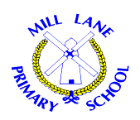 Year 3Year 3Year 3AutumnSpringSummerGenre RecountsAdventure storiesFact FilesLettersPoetryNon-chronological reportsRecountsLeafletsPoetryDilemma storiesSpeechesAdvertsExplanationsCharacter ProfilesDiary WritingInstructions and CommandsMyths and LegendsCharacter descriptionsNewspaper reportsDebatesWord readingReads further exception words, checking alternative pronunciations to secure accurate decodingApplies knowledge of root words, prefixes and suffixes (etymology and morphology) to support reading and understanding of new vocabulary.Prefixes: in-, un-, dis-, mis-Suffixes: -ness, -ful, -lyApplies knowledge of root words, prefixes and suffixes (etymology and morphology) to support reading and understanding of new vocabulary.Root words: adding –ing, -ed, -er, -est, -yReading ComprehensionUses a dictionary to check the meaning of unfamiliar wordsReads independently and discusses their understanding of the textAsks questions to improve their understandingPredicts what might happen based on details stated in the textReads books that are structured in different waysReads for a range of purposesPrepares poems to read aloud and to perform, showing understanding through intonation, tone, volume and actionIdentifies main ideas drawn from more than one paragraphParticipates in discussion about books they have read/heard, taking turns and listening to what others sayListens to and discusses a range of fiction, poetry, plays, non-fiction, reference and text books, including fairy stories, myths and legends.Draws inferences such as inferring characters’ feelings, thoughts and motives based on what they have readIdentifies words and phrases that capture the reader’s interest and imagination and comments on them.TranscriptionSpell correctly:Words with the suffix –ous(see English Appendix 1)Words with endings sounding like /ʒə/ or /tʃə/ (measure, treasure, pleasure, enclosure, creature, furniture, picture, nature, adventure)Words with the /ʌ/ sound spelt ou (young, touch, double, trouble, country)Composes and rehearses sentences orally (including dialogue), Writing:Uses the diagonal and horizontal strokes that are needed to join lettersUses  conjunctions and adverbs to express time, place and causeuses paragraphs as a way to group related materialUses the forms a or an according to whether the next word begins with a consonant or a vowel (e.g. a rock, an open box)Expresses time, place and cause using conjunctions (e.g. when, before, after, while, so, because), or adverbs (e.g. then, next, soon, therefore).proof-reads for spelling and punctuation errorsUses  inverted commas to punctuate direct speechin narratives, creates settings, characters and plotSpell correctly:write from memory simple sentences, dictated by the teacher, that include words and punctuation taught so far.Words with the suffix –ation (information, adoration,)Words with the /ɪ/ sound spelt y elsewhere than at the end of words (myth, gym, Egypt, pyramid, mystery)Words with endings which sound like /ʒən/ (division, invasion,)Words with endings which sound like /ʃən/, spelt –tion, –sion, –ssion, –cian Writing:understands which letters, when adjacent to one another, are best left unjoinedDiscusses writing similar to that which they are planning to write in order to understand and learn from its structure, vocabulary and grammarPlans by discussing and recording ideasin non-narrative material, uses simple organisational devices such as headings and sub-headingextends the range of sentences with more than one clause by using a wider range of conjunctions, e.g. when, if, because, althoughExpresses time, place and cause using prepositions (e.g. before, after, during, in, because of) Uses  prepositions to express time, place and causeTo understand and use possessive apostrophes.Spell correctly:Words with the prefixes  listed in English Appendix 1Words with suffixes beginning with vowel letters to words of more than one syllable (forgetting, forgotten, beginning, beginner,)Writing:assesses the effectiveness of their own and others’ writing and suggesting improvements proof-reads for spelling and punctuation errorsreads aloud their own writing, to a group or the whole class, controlling the tone and volume so that the meaning is clear.Within sentences, chooses nouns or pronouns appropriately for clarity and to avoid repetitionUnderstands how word families based on common words are related in form and meaning (see English Appendix 2)accurately and appropriately uses and understands the following grammatical terminology: adverb, preposition conjunction, word family, prefix, clause, subordinate clause, direct speech, consonant, consonant letter vowel, vowel letter, inverted commas (or ‘speech marks’)Uses the present perfect forms of verbs instead of the simple past (e.g. He has gone out to play contrasted with He went out to play) Spoken LanguageListen and respond appropriately to adults and their peers Ask relevant questions to extend their understanding and knowledge Use relevant strategies to build their vocabularyArticulate and justify answers, arguments and opinions Give well-structured descriptions, explanations and narratives for different purposes, including for expressing feelingsMaintain attention and participate actively in collaborative conversations, staying on topic and initiating and responding to comments Use spoken language to develop understanding through speculating, hypothesising, imagining and exploring ideas Speak audibly and fluently with an increasing command of Standard English Participate in discussions, presentations, performances, role play, improvisations and debates Gain, maintain and monitor the interest of the listener(s) Consider and evaluate different viewpoints, attending to and building on the contributions of others Select and use appropriate registers for effective communicationListen and respond appropriately to adults and their peers Ask relevant questions to extend their understanding and knowledge Use relevant strategies to build their vocabularyArticulate and justify answers, arguments and opinions Give well-structured descriptions, explanations and narratives for different purposes, including for expressing feelingsMaintain attention and participate actively in collaborative conversations, staying on topic and initiating and responding to comments Use spoken language to develop understanding through speculating, hypothesising, imagining and exploring ideas Speak audibly and fluently with an increasing command of Standard English Participate in discussions, presentations, performances, role play, improvisations and debates Gain, maintain and monitor the interest of the listener(s) Consider and evaluate different viewpoints, attending to and building on the contributions of others Select and use appropriate registers for effective communicationListen and respond appropriately to adults and their peers Ask relevant questions to extend their understanding and knowledge Use relevant strategies to build their vocabularyArticulate and justify answers, arguments and opinions Give well-structured descriptions, explanations and narratives for different purposes, including for expressing feelingsMaintain attention and participate actively in collaborative conversations, staying on topic and initiating and responding to comments Use spoken language to develop understanding through speculating, hypothesising, imagining and exploring ideas Speak audibly and fluently with an increasing command of Standard English Participate in discussions, presentations, performances, role play, improvisations and debates Gain, maintain and monitor the interest of the listener(s) Consider and evaluate different viewpoints, attending to and building on the contributions of others Select and use appropriate registers for effective communicationYear 4Year 4Year 4AutumnSpringSummerGenre SoliloquiesHistorical NarrativePlay scriptsInstructions, Invitations and MenusLettersReportsMyths and LegendsCharacter ProfilesPoetryRecounts and non-chronological reportsCalligramsExplanationsLeafletsNarrativePostcards/emailsDiary WritingPersuasive writingPoetry and PersonificationDilemma StoriesBiographyPersuasive LettersBalladsFantasy TextSlogansWord readingReads further exception words, checking alternative pronunciations and using prior knowledgeApplies knowledge of root words, prefixes and suffixes (etymology and morphology) to support reading and understanding of new vocabulary:Prefixes: in- (and rules regarding il-, im-, ir-), re-, sub-, inter-, super-, anti-, autoApplies knowledge of root words, prefixes and suffixes (etymology and morphology) to support reading and understanding of new vocabulary:Suffixes: -ation, -mentReading ComprehensionReads for a range of purposesUses a dictionary to check the meaning of unfamiliar wordsIdentifies words and phrases that capture the reader’s interest and imagination and participates in discussion about themPredicts what might happen based on details stated and implied in the textRetrieves and records information from non-fictionParticipates in discussion about books they have read/heard, taking turns, asking questions and listening to what others sayListens to and discusses a wide range of fiction, poetry, plays, non-fiction, reference and text booksOrally retells a range of familiar fairy stories, myths and legendsPrepares poems and play scripts to read aloud and to perform, showing understanding through intonation, tone, volume and actionReads independently , with understanding, and explains the meaning of words in contextSummarises the main ideas across a textIdentifies themes and conventions in a wide range of booksRecognises some different forms of poetry (e.g. free verse, narrative poetry)Draws inferences such as inferring characters’ feelings, thoughts and motives and can use evidence from the text to justify these inferences.Identifies how language, structure and presentation contribute to meaningTranscriptionBegins to use correctly the possessive apostrophe with plural words (girls’, boys’, babies’, children’s, men’s, mice’s) (Note: singular proper nouns ending in an s use the ’s suffix e.g. Cyprus’s population)uses the first two or three letters of a word to check its spelling in a dictionaryensures lines of writing are spaced sufficiently so that the ascenders and descenders of letters do not touch.expands sentences by adding modifying adjectives, nouns and preposition phrases (e.g. the teacher expanded to: the strict maths teacher with curly hair)makes appropriate choices of pronoun or noun within and across sentences to aid cohesion and avoid repetitionuses apostrophes correctly to mark singular possession (e.g. the girl’s name)uses inverted commas and other punctuation to indicate direct speech e.g. a comma after the reporting clause; end punctuation within inverted commas (e.g. The conductor shouted, “Sit down!”) Spell correctly:Words with the /ʃ/ sound spelt ch (mostly French in origin) (chef, chalet, machine, brochure)Words with the /s/ sound spelt sc (Latin in origin) (science, scene, discipline, fascinate, crescent)Words with the /eɪ/ sound spelt ei, eigh, or ey( vein, weigh, eight, neighbour, they, obeyUses correctly the possessive apostrophe with plural words (girls’, boys’, babies’, children’s, men’s, mice’s) (Note: singular proper nouns ending in an s use the ’s suffix e.g. Cyprus’s population)writes from memory simple sentences, dictated by the teacher, that include words and punctuation taught so far.Writing:writes legibly, with consistency and quality, e.g. by ensuring that the downstrokes of letters are parallel and equidistant;reads aloud their own writing using appropriate intonationuses fronted adverbialsuses commas after fronted adverbialsuses apostrophes correctly to mark plural possession (e.g. the girls’ names)Spell correctly:Words with the /k/ sound spelt ch (Greek in origin) (scheme, chorus, chemist, echo, character)Knows and uses the correct spelling of homophones or near-homophones (accept/except, affect/effect, ball/bawl, berry/bury, brake/break, fair/fare, grate/great, groan/grown, here/hear, heel/heal/he’ll, knot/not, mail/male, main/mane, meat/meet, medal/meddle, missed/mist, peace/piece, plain/plane, rain/rein/reign, scene/seen, weather/whether, whose/who’s)Spell all the words in the Y3/4 word list correctly.Writing:Organises the content of paragraphs (usually around a theme)proposes changes to grammar and vocabulary to improve consistency, e.g. the accurate use of pronouns in sentencesaccurately and appropriately uses and understands the following grammatical terminology: determiner, pronoun, possessive pronoun, adverbial Spoken LanguageListen and respond appropriately to adults and their peers Ask relevant questions to extend their understanding and knowledge Use relevant strategies to build their vocabularyArticulate and justify answers, arguments and opinions Give well-structured descriptions, explanations and narratives for different purposes, including for expressing feelingsMaintain attention and participate actively in collaborative conversations, staying on topic and initiating and responding to comments Use spoken language to develop understanding through speculating, hypothesising, imagining and exploring ideas Speak audibly and fluently with an increasing command of Standard English Participate in discussions, presentations, performances, role play, improvisations and debates Gain, maintain and monitor the interest of the listener(s) Consider and evaluate different viewpoints, attending to and building on the contributions of others Select and use appropriate registers for effective communicationListen and respond appropriately to adults and their peers Ask relevant questions to extend their understanding and knowledge Use relevant strategies to build their vocabularyArticulate and justify answers, arguments and opinions Give well-structured descriptions, explanations and narratives for different purposes, including for expressing feelingsMaintain attention and participate actively in collaborative conversations, staying on topic and initiating and responding to comments Use spoken language to develop understanding through speculating, hypothesising, imagining and exploring ideas Speak audibly and fluently with an increasing command of Standard English Participate in discussions, presentations, performances, role play, improvisations and debates Gain, maintain and monitor the interest of the listener(s) Consider and evaluate different viewpoints, attending to and building on the contributions of others Select and use appropriate registers for effective communicationListen and respond appropriately to adults and their peers Ask relevant questions to extend their understanding and knowledge Use relevant strategies to build their vocabularyArticulate and justify answers, arguments and opinions Give well-structured descriptions, explanations and narratives for different purposes, including for expressing feelingsMaintain attention and participate actively in collaborative conversations, staying on topic and initiating and responding to comments Use spoken language to develop understanding through speculating, hypothesising, imagining and exploring ideas Speak audibly and fluently with an increasing command of Standard English Participate in discussions, presentations, performances, role play, improvisations and debates Gain, maintain and monitor the interest of the listener(s) Consider and evaluate different viewpoints, attending to and building on the contributions of others Select and use appropriate registers for effective communication